الجمهورية الجزائرية الديمقراطية الشعبية                                                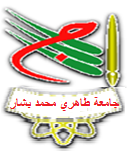                                 République Algérienne Démocratique et Populaire وزارة التعليم العالـي و البحـث العـلمـي                                                                Ministère de l’Enseignement Supérieur et de la Recherche Scientifique جــامعة طاهري محمد بشـار             Université Tahri Mohammed de Bécharكليـة ............................. Faculté de ........................................نيابة العمادة لما بعد التدرجVice Décanat de la Post-Graduation Rapport de Stage  Concernés les Maitres Assistants Classe A et B et les Doctorants Non Salariés Le stagiaire : Nom et Prénom:   ……………………………………………………………..…………..…Grade du candidat :       MAA                             MAB                                Doctorant Non SalarieFaculté : ………………………………….………………………………………….…………………..….Département :    ………………………………….……………………………………………………..…. Le stage : ………………………………….……………………………………………………..……..…. Etablissement :  ………………………………….……………………………………………………..…. Pays :  ………………………………….………………………………………………………………..…. Période : Du …………………………..……………Au ………………………..……………………….. Objectifs du Séjour : .......................................................................................................................................................................................................................................................................................................................................................................................................................................................................................................................................................................................................................................................................................................................................................................................……………………………………………………………………………………………………………………………………………………………………………………………………………………………………………………………………………………………………………..Déroulement du Stage : ........................................................................................................................................................................................................................................................................................................................................................................................................................................................................................................................................................................................................................................................ .......................................................................................................................................................................................................................................................................................................................................................................................................................................................................................... ..........................................................................................................................................................................................................................................................................................................................................................................................................................................................................................  Résultats obtenus au cours du stage :Articles………………………………………………………………………………………………..………………………………………………………………………………………………..Communications : ……………………………………………………………………………………………………………………………………………………………………………………….. Avancement dans la thèse :………………………………………………………………………………………………..……………………………………………………………………………………………….. 4) Engagement de soutenance (éventuellement)……………………………………………………………………………………………….. Taux de réalisation des objectifs assignés au stage : :…….……….…… ℅Personnes rencontrées:  - …………………………………………………………………………………………………………-…………………………………………………………………………………………………………..Commentaires éventuels: ........................................................................................................................................................................................................................................................................................................................................................................................................................................................................................................................................................................................................................................................................................................ ............................................................................................................................................................................................................................................................................................................................................................................................................................................................................................................................... VISA DE L’ETABLISSEMENT D’ACCUEIL                       SIGNATURE DU BENEFICIAIRE DU STAGEN.B. : Ce rapport doit être déposé à la fin du stage au niveau du vice doyen chargé de la post-graduation qui en transmettra une copie sous-bordereau au service des stages et de la formation à l’étranger, accompagnée des copies de la souche du billet d’avion et de la décision de stage visée par les services de la P.A.F. à l’aller et au retour.